An Independent Redistricting CommissionTell your legislator “It’s time to let the voters decide!”Support the 2023 House Joint ResolutionMultiple polls over the last six years have shown overwhelming public support for an independent redistricting commission. The most recent was a 2022 poll that showed 77% of likely voters want an independent redistricting commission separate from the legislature. Only 12% opposed. (1)Tell your legislator that you want them to vote for the House Joint Resolution that would put the question of creation of an independent redistricting commission on the 2024 ballot. The 2021 Redistricting Reaffirmed the Need for a Constitutional AmendmentThe 2021 Redistricting Act created a seven-person Citizen Redistricting Committee (CRC). The CRC conducted fourteen public meetings and took input online. They then presented the Legislature with three alternative maps for Congress, New Mexico House, New Mexico Senate, and the Public Education Commission. The Legislature was not required to accept any of the CRC proposed maps. Some maps drawn and finally selected by the legislature prioritized incumbency protection over fair redistricting.  For instance, the CRC recommended maps for the NM Senate had incumbents paired in 4 districts. The maps approved by the Legislature only paired incumbents in one district.Fair Districts for New Mexico partners:
Adelante Progressive Caucus; American Association of University Women (AAUW), New Mexico; American Civil Liberties Union (ACLU) of New Mexico; The Brennan Center for Justice; Central New Mexico Democrats;  Democratic Party of New Mexico Rural Caucus; Common Cause New Mexico; Election Reformers Network; Fair Albuquerque Redistricting; Fair Vote NM; Green Party of Albuquerque Metro Area; Green Party of New Mexico; Indivisible Albuquerque; Indivisible Las Cruces; Indivisible Rio Grande; Indivisible Sandoval County; Indivisible Santa Fe; Indivisible SOS Santa Fe; International District Healthy Communities Coalition (IDHCC); League of Women Voters of New Mexico; League of Women Voter U.S.; Lutheran Advocacy Ministries - New Mexico; National Association for the Advancement of Colored People (NAACP) Doña Ana County; Native American Democratic Caucus of New Mexico; New Mexico America Votes; New Mexico Black Voters Collaborative; New Mexico Chamber of Commerce; New Mexico Democratic Black Caucus; New Mexico Ethics Watch; New Mexico First; New Mexico Foundation for Open Government (NMFOG); New Mexico Open Elections; Princeton Gerrymandering Project; Progressive Democrats of America (PDA), Central New Mexico; RepresentUs New Mexico; Republican National Hispanic Assembly of New Mexico; Retake Our Democracy; Rio Rancho Regional Chamber of Commerce; Save Our Western Way of Life; Vecinos United; Veterans and Military Families Caucus-DPNM.(1) Conducted in March 2022 by BSP Research who conducted a survey of 500 highly likely voters in New Mexico regarding the most recent redistricting process in New Mexico. They conducted the survey online and allowed respondents to review background information.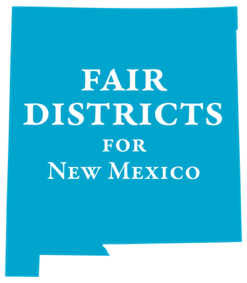 